Publicado en Santander el 10/05/2017 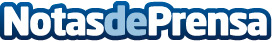 Reconocimiento para Softec en el evento cumbre de la industria Cloud de Estados UnidosSoftec fue reconocido, en el Summit 2017 de Ingram Micro en Phoenix, como el primer partner capaz de entregar infinidad de paquetes y bundles con aplicaciones cloud, como Office 365, Google Suite, Dropbox o AcronisDatos de contacto:Softec CloudNota de prensa publicada en: https://www.notasdeprensa.es/reconocimiento-para-softec-en-el-evento-cumbre Categorias: Internacional Programación Hardware Software Ciberseguridad Recursos humanos http://www.notasdeprensa.es